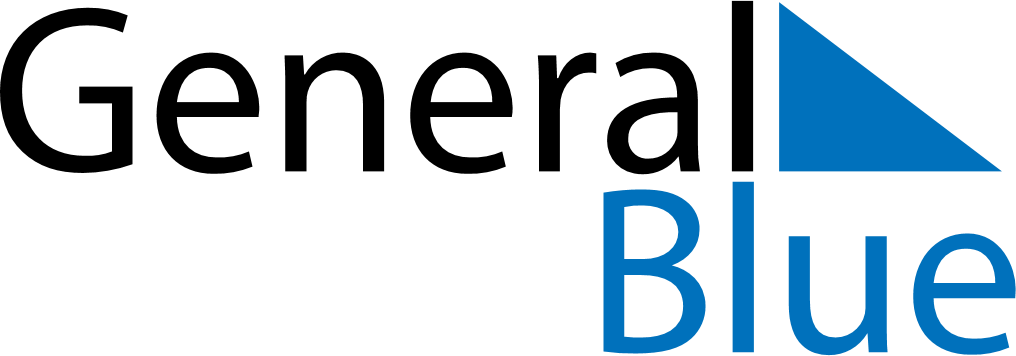 Weekly CalendarNovember 2, 2020 - November 8, 2020Weekly CalendarNovember 2, 2020 - November 8, 2020Weekly CalendarNovember 2, 2020 - November 8, 2020Weekly CalendarNovember 2, 2020 - November 8, 2020Weekly CalendarNovember 2, 2020 - November 8, 2020Weekly CalendarNovember 2, 2020 - November 8, 2020Weekly CalendarNovember 2, 2020 - November 8, 2020MondayNov 02MondayNov 02TuesdayNov 03WednesdayNov 04ThursdayNov 05FridayNov 06SaturdayNov 07SundayNov 08AMPM